BANCA EXAMINADORAEDITAL Nº02 – SELEÇÃO SIMPLIFICADA DE PROFESSOR SUBSTITUTO,DE 09 DE JANEIRO DE 2014.Processo nº 23116.008006/2013-56 – Portaria Nº 3038/2013Professora Doutora Narjara Mendes Garcia – PresidenteProfessora Mestre Danielle Monteiro Behrend - TitularProfessora Mestre Joice Araujo Esperança - TitularProfessora Doutora Rita de Cássia Grecco dos Santos – Suplente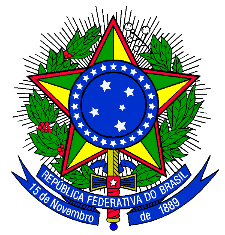 SERVIÇO PÚBLICO FEDERALMINISTÉRIO DA EDUCAÇÃOUNIVERSIDADE FEDERAL DO RIO GRANDE - FURGPRÓ-REITORIA DE GESTÃO E DESENVOLVIMENTO DE PESSOASCOORDENADORIA DE SELEÇÃO, INGRESSO E DESLIGAMENTO - CSID